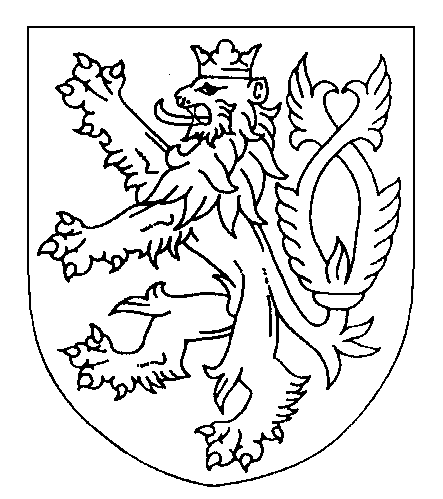 ČESKÁ REPUBLIKATRESTNÍ PŘÍKAZSamosoudce Okresního soudu v Novém Jičíně vydal dne 19. 8. 2019 v Novém Jičíně podle § 314e odstavec 1 zákona č. 141/1961 Sb., trestního řádu, následujícítrestní příkaz:Obviněný Xxx, narozený xxx v xxx, okres xxx, bez zaměstnání, bytem xxx, okres xxx,je vinen, žedne 21. 5. 2019 okolo 22:00 hod. ve Studénce, okres Nový Jičín, na ulici Budovatelské, v domě čp xxx, v bytě č. xxx, po předchozí slovní rozepři s poškozeným xxx, jej opakovaně udeřil pěstí do hlavy do oblasti levého spánku a levého ucha, poté se vzájemně uchopili a upadli na zem, kde jej několikrát udeřil pěstí do oblasti levých žeber, čímž xxx způsobil zhmoždění hlavy v levé spánkové krajině, lehký otřes mozku, zlomeninu 6 a 7 žebra vlevo a poúrazovou poruchu funkce krční páteře s bolestivým syndromem vyzařujícím do hlavy s následnou dobou léčení nejméně 6 týdnů a po tuto dobu byl omezen v běžném způsobu života,tedy jinému úmyslně ublížil na zdraví,čímž spáchalpřečin ublížení na zdraví podle § 146 odst. 1 zákona č. 40/2009 Sb., trestního zákoníku, (dále jen „tr. zákoníku”)a odsuzuje sePodle § 146 odst. 1 tr. zákoníku za použití § 314e odst. 2 tr. řádu k trestu odnětí svobody v trvání 10 (deseti) měsíců.Podle §§ 81 odst. 1, 82 odst. 1 tr. zákoníku se mu výkon tohoto trestu podmíněně odkládá na zkušební dobu v trvání 1 (jednoho) roku.Podle § 229 odst. 1 tr. řádu se xxx, nar. xxx, bytem xxx a RBP,zdravotní pojišťovna, IČO 47673036, se sídlem Michálkovická 967/108  710 00  Ostrava – Slezská Ostrava, odkazují se svým nárokem na náhradu škody na řízení ve věcech občanskoprávních. Poučení:Proti tomuto trestnímu příkazu lze do osmi dnů od jeho doručení podat u zdejšího soudu odpor. Právo podat odpor nenáleží poškozenému. Pokud je odpor podán včas a oprávněnou osobou, trestní příkaz se ruší a ve věci bude nařízeno hlavní líčení. Při projednání věci v hlavním líčení není samosoudce vázán právní kvalifikací ani druhem a výměrou trestu obsaženými v trestním příkazu. Nebude-li odpor řádně a včas podán, trestní příkaz se stane pravomocným a vykonatelným. V případě, že obviněný odpor nepodá, vzdává se tím práva na projednání věci v hlavním líčení.Nový Jičín 19. srpna 2019JUDr. Vít Veselýsamosoudce